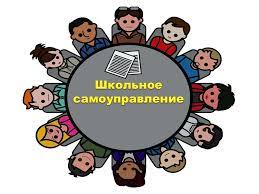 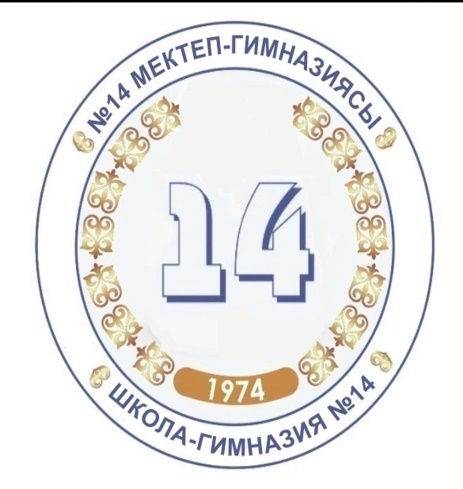 Мектептің өзін-өзі басқару құрамы № 14 мектеп-гимназиясыМектеп президенті-Жаканова Томирис Фракция «Атқару» -Насымбаева АдемаФракция «Азаматтық» -Қияш ОлжасПроект-фракция- Кенжина Дильназ , Верскина СофияEvent-фракция -Исмаилова ЗаринаМедиа-фракция- Оспанова АтинаПоложение о деятельностишкольного  парламентаГлава1. Общие положения1. Настоящее  Положение о деятельности школьного парламента  определяет цель, задачи, структуру, порядок формирования и организации деятельности, права и обязанности органа школьного самоуправления – школьного парламента. 2. Школьный парламент являются инициативной, самостоятельной, ответственной общественной формой школьного  самоуправления,направленного на решение важнейших вопросов детей и молодежи, развитие ее социальной активности, поддержку социальных инициатив.3. Орган школьного самоуправления– школьный парламент  создается по инициативе школьников как постоянно действующий координирующий орган для представления интересов обучающихся и действует на основании настоящего Положения.4. Каждый обучающийся имеет право избирать и быть избранным в актив Парламента в соответствии с настоящим Положением.5. Деятельность и решения Парламента направлены и распространяются на всех обучающихся  организации образования.6. В своей деятельности Парламент руководствуется Конституцией Республики Казахстан, законами Республики Казахстан «Об образовании», «О государственной молодежной политике», иными нормативными правовыми актами Республики Казахстан, а также настоящим Положением.Глава2. Цель и задачи Парламента7. Цель Парламента: создание условий для успешной социализации и эффективной самореализации детей и молодежи, также возможности для самостоятельного решения обучающимися возникающих проблем. 8.Задачи  Парламента: 1) реализация творческой активности и самодеятельности обучающихся;2) содействие защите прав и интересов обучающихся, в том числе в решении образовательных, социально-бытовых и прочих вопросов, затрагивающих их интересы;3) содействие руководству организации образования в решении образовательных и научных задач, организации досуга и быта обучающихся, пропаганде здорового образа жизни; 4) содействие организации образования в проводимых мероприятиях в рамках образовательного и воспитательного процесса;5) проведение работы, направленной на патриотическое отношение к духу и традициям организации образования,повышение сознательности обучающихся и их требовательности к уровню своих знаний, воспитание бережного отношения к имуществу;6) информирование обучающихся о деятельности организации образования;7) участие в формировании общественного мнения о детях и молодежи как реальной силе и стратегическом ресурсе развития казахстанского общества;8) содействие реализации общественно значимых детских и молодежных инициатив.9. В организации образования деятельность Парламента направлена на решение и других задач, определяемых с учетов специфики региона иорганизации образования. Глава3. Структура Парламента10.Лидером Парламента является президент, избираемый на выборах обучающимися и педагогами организации образования. 11. Президент и члены Парламента избираются сроком на один учебный год. 12.Парламент состоит из президента, его заместителей, лидеров и членов фракций Парламента. В случае необходимости по решению Парламента в его состав дополнительно избираются члены Парламента из числа обучающихся. Выборы членов Парламентаосуществляются на собраниях классов и групп.Глава4. Деятельность Парламента13. Деятельность Парламентав школе координирует заместитель директора по воспитательной работе.14.Президент Парламента: 1) руководит деятельностью Парламента и несёт персональную ответственность за выполнение возложенных на него задач и осуществление им своих функций;2) распределяет обязанности между своими заместителями, лидерамий фракций и координирует их деятельность;3) при выполнении своих обязанностей пользуется правами, предоставленными руководством организации образования.15. Парламент представляет на утверждение руководству Положение о  деятельности Парламента организации образования.16. Структура Парламентасостоит из 5 фракций:      Мектеп президенті-Жаканова Томирис Фракция «Атқару» -Насымбаева АдемаФракция «Азаматтық» -Қияш ОлжасПроект-фракция- Кенжина Дильназ , Верскина СофияEvent-фракция -Исмаилова ЗаринаМедиа-фракция- Оспанова АтинаВысший орган Парламента – общее собрание лидеров фракций.17. Планирование деятельности Парламента осуществляется на основе плана работы организации образования.18. Президент Парламента участвует в работе всех коллегиальных органов организации образования.19.Парламент осуществляет связь с государственными и неправительственными организациями.20. Парламент взаимодействует с педагогическим коллективом с целью эффективного выполнения задач, стоящих перед организацией образования.Глава5. Права и обязанности Парламента21.Парламент имеет право:1) участвовать в разработке и совершенствовании положений, планов работ, затрагивающих интересы обучающихся организации образования;2) участвовать в решении социально-бытовых и финансовых вопросов, затрагивающих интересы обучающихся, в том числе в распределении средств организации образования, дотаций и средств, выделяемых на культурно-массовые и спортивно-оздоровительные мероприятия, отдых и лечение;3) участвовать в рассмотрении вопросов, связанных с нарушениями обучающимися учебной дисциплины и правил внутреннего распорядка организации образования, а также студенческих общежитий;4) участвовать в разработке и реализации системы поощрений обучающихся за достижения в разных сферах учебной и внеучебной деятельности;5) рассматривать и участвовать в разбирательстве заявлений и жалоб обучающихся организации образования;6) запрашивать и получать в установленном порядке от председателя КДМ организации образования информацию, необходимую для деятельности Студенческого парламента; 7) определять и использовать законные формы протеста для защиты прав и свобод обучающихся;8) принимать непосредственное участие в планировании, подготовке, проведении и анализе внеучебных мероприятий организации образования;9) принимать участие в работе клубов, создаваемых в организации образования.22.Парламент обязан:1) проводить работу, направленную на повышение сознательности обучающихся и их требовательности к уровню своих знаний, воспитание бережного отношения к имуществу организации образования, укрепление учебной дисциплины и правопорядка в учебных корпусах и студенческих общежитиях, повышение гражданского самосознания обучающихся, воспитание чувства долга и ответственности;2) проводить работу с обучающимися по выполнению Устава и правил внутреннего распорядка организации образования;3) содействовать руководству организации образования в вопросах организации внеучебной деятельности;4) своевременно рассматривать в установленном порядке все заявления и обращения обучающихся, поступающих в Парламент;5) проводить работу в соответствии с Положением и планом деятельности Парламента на учебный год;6) поддерживать социально значимые инициативы обучающихся;7) содействовать созданию необходимых социально-бытовых условий, также условий для учебы и отдыха обучающихся;8) представлять и защищать интересы обучающихся перед руководством организации образования, государственными органами, общественными объединениями, иными организациями;9) информировать руководство организации образования о своей деятельности.Глава6. Обеспечение деятельности Парламента23. Руководство организации образования создает условия, необходимые для обеспечения деятельности Парламента, предоставляет в безвозмездное пользование помещения (кабинеты), средства связи, оргтехнику и другие необходимые материалы.  «Жас Ұлан» бірыңғай балалар мен жасөспірімдер ұйымы» және мектеп баскару уйымы  жоспары 2022-2023 оқу жылыАға тәлімгер:                                                                       Т.Е. Каримова №АтауыМерзіміМазмұныЖауаптыЕсеп формасы«Жас Ұлан» ұйымының жұмыс жоспарын құру Қыркүйек«Жас Ұлан» ұйымы қызметінің 7 бағытын ескере отыра алдағы оқу жылына арналған мектепшілік жұмыс жоспарын құру.Аға тәлімгер Жоспар Әр сыныптың  көшбасшыларының тізім құру5-9 қыркүйекӘрбір сыныптың сынып Көшбасшыларын анықтауСынып жетекшілерАға тәлімгерТізім Жол жүру ережелеріҚыркүйек 1-4 сынып оқушыларына тәрбие сабағын өткізу, мектеп маңайындағы бағдаршам мен жол жүргіншімен жүру ережелерін таныстыруАға тәлімгерАнықтама СенбілікҚыркүйек айының әр сенбісі «Бірге таза Қазақстан» атты экологиялық ай аясында мектеп ауласын көркейту, тазалау Директер, мектеп әкімшілігі,5-11 сынып оқушыларыӘлеуметтік желіде жазба«Отбасы күні»ҚыркүйекСурет байқауы,видеоролик cheleng1-11 сынып оқушылары,аға тәлімгерӘлеуметтік желіде жазбаМе«Мектепке жол»республикалык акциясы аясында «Мектеп мейірімді жүрекпен!» кайырымдылык акциясыҚыркүйек1-11 сынып.Аға тәлімгер және «Жас Ұлан» мектепішілік,камкорлык фракциясыӘлеуметтік желіде жазба«30 қыркүйек-Дублер күні» іс-шараны ұйымдастыру30 қыркүйек8-11 сынып оқушыларына қызметтерін бөлу, жауапты оқушыларды тағайындауДТІЖО – Выходцева Н.Ю Аға тәлімгер,«Жас Ұлан» мектепішілікӘлеуметтік желіде жазба, анықтамаҰстаздар күніне арналған концертқазан айының 1 аптасыҰстаздарға арналған «Жас Ұлан» мектепішілік ұйымының жасұландықтарының қатысуымен мерекелік концертМектеп ҰланбасыӘлеуметтік желіде жазба, фото-есепМерекеллік концерт «День доброты и уважения»казанҚұрметті  қарттар,педагогикалық еңбек ардагерлері «Жас Ұлан» мектепішілік ұйымының жасұландықтарының қатысуымен мерекелік концертДТІЖО – Выходцева Н.Ю Аға тәлімгер,«Жас Ұлан» мектепішілікӘлеуметтік желіде жазба, фото-есепМектеп Ұланбасын ұлықтау рәсімі21 Қазан Мектеп Ұланбасының мектеп жасұландықтары алдында ресми ант қабылдауыДТІЖО – Выходцева Н.Ю., Аға тәлімгер және «Жас Ұлан» мектепішілік ұйымыВидео-фото-есеп,әлеуметтік желіде жазба, анықтама"Спорт,здоровье,физкультура-это лучшая культура!"АкциясыказанСурет байкауы,эстафеты, ӘБ жетекшесі,Аға тәлімгер және Әлеуметтік желіде жазба, фото-есеп«Жас Ұлан» мектепішілік ұйымы Кеңесінің отырысыҚазан «Жас Ұлан» мектепішілік ұйымының Жарғысы мен жылдық жоспар талқыланады.Аға тәлімгер, ҰланбасыХаттама, Жарғы, жылдық жоспар25 қазан-Республика күні21-22 қазанФлешмоб ұйымдастыру, сурет байқауы,тәрбие сағаттарының өткізілуін қадағалауДТІЖО – Выходцева Н.Ю. Аға тәлімгерАнықтама, әлеуметтік желіде жазбаТренинг «Ораторское искусство»карашаЛисков Игорь Петровичтің жетекшілігімен «Жас ұрпақ» мектебінің өзін-өзі басқаруына.Аға тәлімгер,Лисков И.ПАнықтама, әлеуметтік желіде жазбаТренинг «Лидерство»карашаМектепті басқаруға арналған тренингАға тәлімгер,Анықтама, әлеуметтік желіде жазбаЭкологиялық апталық өткізу -«Заттарға екінші өмір сыйла» акциясы-сынып сағатын өткізу-макулатура жинақтау-сурет байқауы-көрме ұйымдастыруҚараша  Экологиялық апталықтың ұйымдастыру жұмыстарын жүргізуЖас Ұлан мен Жас қырандықтар, Экоәлем көшбасшысыЖоспар, әлеуметтік желіде жазба, анықтамаТТренинг «ЗОЖ»вред электронных сигаретжелтоксан8-11 сынып денсаулык туралы тренингАға тәлімгерАнықтама, әлеуметтік желіде жазба«Жас Ұлан» ұйымының қатарына қабылдау-1 сынып оқушыларын Жас қыран қатарына қабылдау-5 сынып   оқушыларын Жас Ұлан қатарына қабылдау5-15 желтоқсан«Жас Ұлан» ББЖҰ» РҚБ АҚФ қатарына 1, 5 сынып оқушыларын салтанатты түрде қабылдауАға тәлімгер «Отан» бағытының КөшбасшысыМәтіндік есеп пен тізім, әлеуметтік желілерде, БАҚ және сайттарда жариялау«Тәуелсіздік-ел тірегі» атты Тәуелсіздік күніне арналған салтанатты жиын  14 Желтоқсан «Тәуелсіздік» тақырыбында жас көшбасшылардың жұмысыАға тәлімгер, «Руханият» бағытының көшбасшысыӘлеуметтік желіде жазба, фото-есеп Жаңа жылдық салтанатты жиын өткізу26-28 желтоқсан1-11 сынып оқшылар арасында мерекелікіс шаралар ұйымдастыруАға тәлімгер, сынып жетекшілер, «Еңбек» бағытының көшбасшысыӘлеуметтікжеліде жазба, «Мы вместе»Акция по уборке снегаЯнварь 9-10 сыныпШкольный коллективВожатый Активисты «Жас Ұлан»Әлеуметтікжеліде жазба, Конкурс «Две звезды»февраль1-11 сыныпШкольный коллективВожатый Активисты «Жас Ұлан»Әлеуметтікжеліде жазба,«30 книг, которые мы читаем»Приглашение к чтениюФевраль 5-8 сыныпВожатый Библиотекарь  Әлеуметтікжеліде жазба, Подготовка к празднику весныПроведение собрания школьного парламентаФевраль 1-7 сынып10-сыныпВожатый Активисты «Жас Ұлан»Әлеуметтікжеліде жазба, Выставка рисунков « Герои казахских сказок»Проведение собрания школьного парламентаМарт 1-4 сынып1-5 сынып1-11 сыныпВожатый Активисты «Жас Ұлан»Әлеуметтікжеліде жазба, «Нұр себеле, Ұлыстың ұлы күні!» праздничное мероприятиеМарт1-11 сыныпЗам директора по ВР Вожатый Классные руководителиӘлеуметтікжеліде жазба, «Пришла Весна» выставка рисунков.Апрель 1-5 сыныпВожатый Активисты «Жас Ұлан»Әлеуметтікжеліде жазба, Классный час  «Хочу стать космонавтом», конкурс сочинений, выставка рисунковАпрель 1-4 сыныпВожатый Активисты «Жас Ұлан»Әлеуметтікжеліде жазба, Проведение собрания школьного парламентаАпрель 10-11 сыныпВожатый Активисты «Жас Ұлан»Әлеуметтікжеліде жазба, 1 мая «День единства»Участие в мероприятиях, посвященных Дню защитника Отечества 7 маяМай 5-11 сыныптарЗам директора по ВР Вожатый Классные руководителиӘлеуметтікжеліде жазба, 9 мая посвящается Великой Отечественной войнеПроведение мероприятийМай 1-11 сыныпЗам директора по ВР Вожатый Классные руководителиӘлеуметтікжеліде жазба, Проведение празднования Дня рождения организации «Жас Ұлан».Заседание организации  «Жас Ұлан»Годовой отчет о проделанной работе.Май 10-сыныпВожатый Активисты «Жас Ұлан»Әлеуметтікжеліде жазба, Подготовка к празднику  «Последний звонок-2023»Торжественное лиинейка. Май 1-11 сыныпЗам директора по ВР Вожатый Классные руководителиӘлеуметтікжеліде жазба, 